РЕСПУБЛИКА  КРЫМАДМИНИСТРАЦИЯ НИЖНЕГОРСКОГО СЕЛЬСКОГО ПОСЕЛЕНИЯНИЖНЕГОРСКОГО РАЙОНА РЕСПУБЛИКИ КРЫМПОСТАНОВЛЕНИЕ«26 » февраля   2016 г.                                    № 106	                           пгт. НижнегорскийО внесении изменений в административный  регламент по предоставлению муниципальной услуги«Присвоение, изменение и аннулирование адресов объектам недвижимого имущества»		Руководствуясь  Федеральным законом от 27 июля 2010 года № 210-ФЗ «Об организации предоставления государственных и муниципальных услуг»,  Постановлением Правительства РФ от 19 ноября 2014 г. N 1221 "Об утверждении Правил присвоения, изменения и аннулирования адресов", администрация Нижнегорского сельского поселенияПОСТАНОВИЛА:Внести изменения в административный  регламент по предоставлению муниципальной услуги «Присвоение, изменение и аннулирование адресов объектам недвижимого имущества»,  изложив п. 2.4.1. в следующей редакции:« п. 2.4.1 Подготовка и выдача постановления о присвоении, изменении, аннулировании адресов объектам адресации или письменного мотивированного уведомления об отказе в выдаче постановления, составляет не более 18 рабочих дней со дня поступления заявления (в том числе в форме электронного документа) о присвоении, изменении, аннулировании адресов. Днем подачи заявления считается день предоставления всех необходимых документов» Настоящее постановление обнародовать на доске объявлений Нижнегорского сельского совета.Председатель сельского совета-Глава администрации поселения                                                           А.А. Конохов              Подготовлено: начальник отдела по правовым вопросам                  и вопросам коррупции                                                                                     О.В. Терещенко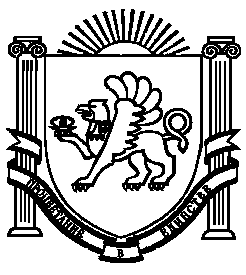 